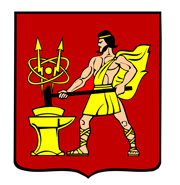 АДМИНИСТРАЦИЯ  ГОРОДСКОГО ОКРУГА ЭЛЕКТРОСТАЛЬМОСКОВСКОЙ   ОБЛАСТИПОСТАНОВЛЕНИЕ24.10.2023 № 1423/10О приватизации посредством публичного предложения в электронной форме имущества, находящегося в собственности городского округа Электросталь Московской областиВ соответствии со ст. 217 Гражданского кодекса Российской Федерации, Федеральным законом от 06.10.2003 № 131-ФЗ «Об общих принципах организации местного самоуправления в Российской Федерации», Федеральным законом от 21.12.2001 № 178-ФЗ «О приватизации государственного и муниципального имущества»,   постановлением Правительства Российской Федерации от 27.08.2012 № 860 «Об организации и проведении продажи государственного или муниципального имущества в электронной форме», Соглашением   о взаимодействии при подготовке, организации и проведении торгов и иных конкурентных процедур между Комитетом по конкурентной политике Московской области, Государственным казенным учреждением Московской области «Региональный центр торгов» и Администрацией городского округа Электросталь Московской области от 29.06.2015 № 64-29-06/2015, Прогнозным планом приватизации муниципального имущества на 2023 год, утвержденным решением Совета депутатов городского округа Электросталь    Московской    области    от    21.02.2023       №   216/37, протоколом  по аукциону  № ПЭ-ЭС/23-1096 от 18.10.2023,  Администрация городского округа Электросталь Московской области ПОСТАНОВЛЯЕТ:1. Приватизировать муниципальное имущество: нежилое помещение, кадастровый номер 50:46:0000000:15646 общей площадью 16,7  кв.м., этаж 01, адрес объекта: Московская область, город Электросталь, ул.Юбилейная  д.15,  путем продажи посредством публичного предложения, открытой по составу участников и по форме подачи предложений по цене, проводимой в электронной форме.2. Установить начальную цену продажи имущества - нежилого помещения, кадастровый номер 50:46:0000000:15646 общей площадью 16,7  кв.м., этаж 01, адрес объекта: Московская область, город Электросталь, ул.Юбилейная  д.15 –  в сумме  996 990 (девятьсот девяносто шесть тысяч девятьсот девяносто) рублей 00 копеек (с учетом НДС). 3. Установить величину снижения цены первоначального предложения («шаг понижения») в фиксированной сумме, составляющей  2 (два) процента от начальной цены продажи имущества для нежилого помещения, кадастровый номер 50:46:0000000:15646 общей площадью 16,7  кв.м., этаж 01, адрес объекта: Московская область, город Электросталь, ул.Юбилейная  д.15  - в сумме 19 939 (девятнадцать тысяч девятьсот тридцать девять) рублей 80 копеек.4. Установить «шаг аукциона» в фиксированной сумме, составляющей 50 (пятьдесят) процентов  «шага понижения» для нежилого помещения, кадастровый номер 50:46:0000000:15646 общей площадью 16,7  кв.м., этаж 01, адрес объекта: Московская область, город Электросталь, ул.Юбилейная  д.15– в сумме   9 969 (девять тысяч девятьсот шестьдесят девять) рублей 90 копеек.5. Определить минимальную цену предложения (цена отсечения) в размере 50 (пятьдесят) процентов от начальной цены продажи для нежилого помещения, кадастровый номер 50:46:0000000:15646 общей площадью 16,7  кв.м., этаж 01, адрес объекта: Московская область, город Электросталь, ул.Юбилейная  д.15 – в сумме     498 495 (четыреста девяносто восемь тысяч четыреста девяносто пять) рублей 00 копеек.6. . Определить задаток в размере 10 (десять) процентов от начальной цены продажи нежилого помещения, кадастровый номер 50:46:0000000:15646 общей площадью 16,7  кв.м., этаж 01, адрес объекта: Московская область, город Электросталь, ул.Юбилейная  д.15, в размере 99 699 (девяносто девять тысяч шестьсот девяносто девять) рублей 00 копеек.7. В качестве органа, уполномоченного на осуществление функций по организации и проведению торгов по продаже имущества, указанного в п.1 настоящего постановления определить Комитет по конкурентной политике Московской области.8. Установить существенные условия договора купли-продажи имущества, указанного в п.1 настоящего постановления:8.1. оплата по итогам торгов – единовременное внесение всей суммы стоимости имущества в срок и по реквизитам, указанным в договоре купли-продажи;8.2. срок передачи объекта – не позднее чем через 30 (тридцать) дней после дня полной оплаты стоимости имущества.9. Комитету имущественных отношений Администрации городского округа Электросталь Московской области:9.1. подготовить необходимые материалы на имущество, указанное в п.1 настоящего постановления, внести данные в подсистему АРИП ЕАСУЗ МО и передать для проведения торгов в Комитет по конкурентной политике Московской области;9.2. опубликовать информационное сообщение о проведение торгов по продаже имущества, указанного в п.1. настоящего постановления на официальном сайте не менее чем за 30 дней до проведения торгов;9.3. обеспечить участие представителей Комитета имущественных отношений Администрации городского округа Электросталь Московской области  в работе комиссии по проведению торгов по продаже имущества, указанного в п.1. настоящего постановления;9.4. обеспечить заключение договора купли-продажи имущества, указанного в п.1 настоящего постановления с победителем торгов (Покупателем) и совершить иные действия, связанные с переходом права собственности на него;9.5. осуществить в установленном порядке передачу имущества, указанного в п.1. настоящего постановления, победителю торгов (Покупателю) после его полной оплаты.10. Разместить настоящее постановление на официальном сайте городского округа Электросталь Московской области в сети «Интернет» (www.electrostal.ru).11. Контроль за исполнением настоящего постановления возложить на заместителя Главы Администрации городского округа Электросталь Московской области           Лаврова Р.С.Глава городского округа							             И.Ю. Волкова